Emily Reise 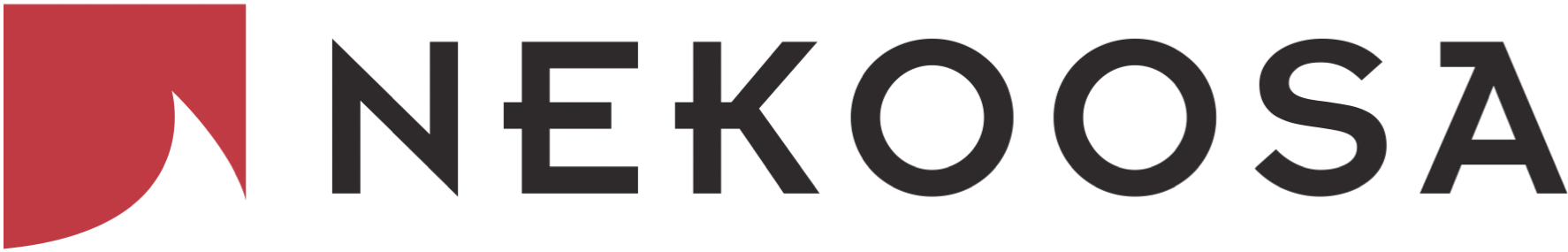 Emilyreise99@gmail.com(608) 797-9510FOR IMMEDIATE RELEASE June 7, 2018Nekoosa Acquires New Dry Toner and Laser Sheets to Extend Ztac Product Line NEKOOSA, WI (May 8, 2018)- Nekoosa, comprised of Nekoosa Coated Products, ClingZ, RTape Corp, and CET Films, announced they will be extending the Ztac product line with dry toner and laser sheets. The dry toner (laser) sheets offer a cost-effective way to achieve and maintain a durable and vivid image even in the harshest conditions by its superior adhesion to a variety of surfaces.  “The extension of the Ztac line, a ClingZ product, is a way that Nekoosa is sticking to its values and driving innovation in the industry,” Paul Charapata, CEO of Nekoosa said. “We are excited to expand our product portfolio and keep things new and fresh for our customers, employees and partners. Moritz Schlenzig, CEO of ClingZ, Inc. added that “Nekoosa continues to be a valued partner of ClingZ. Their support and innovative product development allow us to expand and drive growth. We look forward to our future endeavors with Nekoosa.” About ClingZ, Inc.: ClingZ, Inc. is the worldwide leading manufacturer of adhesive-free, electrically charged graphic media and premium low –tac films, for temporary marketing and signage applications. ClingZ is committed to non- toxic, PVC-free products that are eco-sensitive, and recyclable. www.clingz.com About Nekoosa: Nekoosa is a leading provider of specialty engineered papers and films for the graphics and commercial print markets. Nekoosa’s expertise spans coating, converting, and custom plastic extrusion capabilities, with a product offering that includes application tapes, specialty synthetic papers, carbonless papers, and capping films. Nekoosa is comprised of Nekoosa Coated Products, RTape Corp. and CET Films with U.S. facilities located in Wisconsin and New Jersey and a European facility located in Belgium. Nekoosa brands include Conform®, ApliTapeTM, PerfecTearTM, SYNAPS from AGFA, MagneCote®, ClingZ®, and ClariCapTM. For more information, please visit http://www.nekoosa.com/. ###